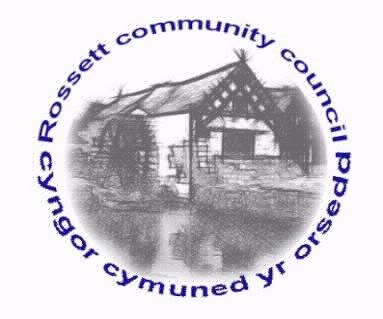 Rossett Community CouncilMeeting on Wednesday 20th June 2018MINUTES
Declarations of InterestMembers were reminded that they should declare the existence and nature of any personal and or prejudicial interest in the business of this meetingPresent: Councillors : Cllr. A Parrington (Chair), Cllr. B Cleaver, Cllr. J Pretsell, Cllr. P Morris, Cllr, C Parker, Cllr. H Jones, Cllr J Fortune, Cllr. P Goode.Other: Sgt K Davies12.	Apologies for absence:  Cllr M Woods, Cllr H Maurice-Jones, Cllr. T Sexton, Cllr. P Roberts and Cllr K Matthias.13.	Declarations of InterestDeclarations of interest were made by:Cllr B Cleaver regarding any issues pertaining to the Park Warden due to personal association.Cllr A Parrington regarding an applicant for the Community Councillor vacancy due to a personal association.14.	Approval of the Minutes of 16th May 2018.15.	Police ReportSgt Davies reviewed the Crime Report for May 2018.Anti-Social Behaviour Issues/TrendsASB Personal – Chester RoadASB Nuisance – Chester Road.Crime Issues/TrendsB.O.T.D. -	14/05/18 – Burton – Cash – On-going		27/05/18 – Burton – Power Tools – Undetected		28/05/18 – Burton – Chester Road – Power ToolsTheft from Vehicle - 	14/05/18 – Burton – Cash – Undetected	17/05/18 – Burton – Cash – Undetected(Both incidents at same location)Assault -	15/05/18 – Chester Road – On-goingCriminal Damage -	27/05/18 – Vehicle damage – On-going.Other News – Visits to Darland School, patrols conducted in Lavister, Burton and Rossett.PCSO Heron had made contact regarding a proposal to run a community event to promote the issues linked with rogue traders/cold callers. A number of possible options were considered but it was felt that it may be best to link this to a pre-existing group/meeting, possibly the pensioner group or the Outreach Post Office.  The Clerk will liaise with the Community Agent to discuss the best locations and inform PCSO Heron.  An entry in Essentials was suggested along with a leaflet which could be posted on the notice boards and on Facebook.  Sgt Davies reported that leaflets were being produced to go with prescriptions collected from the chemist so she would arrange for this to be forwarded and discuss the Essentials entry with PCSO Heron.  Action:  Clerk to liaise with Community Agent to determine suitable groups for input.	Cllr Jones reported there were a number of areas where parking on pavements was creating dangerous situations on a regular basis, namely Stonewalls, Burton Road and Cromar Crescent.  Sgt Davies will notify PCSO of these problem areas.16.	Representation's from General Public	None.17.	Matters ArisingCCTV – The Clerk confirmed that costings were still awaited from WCBC regarding relocation of the equipment based at Burton.  Until this was available it was not possible to apply for funding.  Cllr Jones requested copies of the emails to allow him to chase up a response.  Cllr Morris suggested that the equipment currently located in residential premises should be moved at the earliest opportunity and this was unanimously agreed.  Action:  Clerk to forward email to Cllr Jones and arrange for relocation of the recording equipment.Cadwyn Clwyd – The final report had been received from BIC and would be distributed to the steering group and all Councillors.  The Steering Group would meet to discuss the next steps. Action:  Clerk to forward report and establish meeting for the Steering Group.River contamination – Cllr Jones had distributed the response from Lindsey Rawlinson, Head of NRW to all Councillors. GDPR – The Clerk was liaising with Microshade to establish a new contract to cover the issues raised by GDPR.  Action:  Clerk to progress contract with Microshade.CPR Training – Cllr Cleaver has secured an initial training date of 18th July at 7pm which will now be advertised and uptake monitored.  Action:  Clerk/Cllr Pretsell to advertise training date and those interested to email the Clerk.Community Awards – Cllr Pretsell had created an on-line nomination form and this had attracted a number of nominations for the community awards.  She asked that all Councillors promote the awards and encourage nominations.  It was agreed that Cllr. Parrington should do the award presentations.Community Councillor Vacancy – An application had been received from Michael Gledhill and it was voted that he should be co-opted onto the Community Council.  Action:  Clerk to notify Mr Gledhill and forward the appropriate paperwork.Station Road (Burton Close) Parking – Cllr Jones confirmed that the Housing Department are looking to see what solution can be provided for residents of Burton Close as they are the only residents of WCBC bungalows with restricted parking.  Action:  Cllr Jones to monitor progress of WCBC Housing Department.18.	Matters DiscussedNone.19.	ReportsCounty Councillor Jones’ ReportHigh Speed Broadband.  Progress continues to be slow trying to resolve this chaotic situation.  I raised the issue at the last meeting of the Cadwyn Clwyd Board, (Cadwyn Clwyd is the agency which distributes the European Rural Development Fund on behalf of the Welsh Government in Wrexham, Flintshire and Denbighshire).  It appears that the situation is equally shambolic across the whole of North Wales.  Conwy Council have appointed an officer to try to resolve the situation.  It appears that contact with BT is a waste of time and that Openreach are the main culprits and they don’t even have a telephone number.  The Board agreed that I should write to Ken Skates on behalf of Cadwyn Clwyd to ask the Welsh Government to appoint a specific officer for North Wales to sort out what are now being referred to as ‘Not Spots’.  This letter was copied to Lesley Griffiths who advised that the relevant minister will be looking into the matter.  It also appears that at least one commercial company has set up market alternative solutions.  All of this is unacceptable given the funding from the Welsh Government namely ourselves the tax payers.Potholes.  At long last I have managed to arrange for the significant number of potholes on Stringers Lane to be filled in, along with a number of others around the ward.  I continue to report potholes on a weekly basis and am still pressing for more permanent solutions to both Darland Lane and Stringers Lane.Resurfacing.  Darland Lane and Stringers Lane have now been included in the current resurfacing programme with both being scheduled for late 2018 early 2019.Overgrown Hedges.  Several notices have been issued to residents on Burton Road and Cromar Crescent for allowing hedges to obstruct footpaths.  Cllr Fortune reported that the hedge along Harwoods Lane towards the water pump required cutting back.LDP 2.  I met with the Executive Director and Head of Environment and Planning to explain why I will not support LDP2 as long as it has two sites in Rossett (Bellis Fields).  I have made my reasons clear as to what I believe to be the main objections, flooding, traffic and green barrier.  They have agreed to closely examine the detailed objections that have been submitted from residents in relation to the issues that I outlined.  The LDP2 consultation period has now been extended to July 16th.  B5102 Footpath.  I have asked Streetscene to deal with the narrowing of this footpath due to overgrowth.  A significant amount of work was done to clear it last year and it is important to ensure that it does not become unusable.Parking Enforcement.  Wardens are active on Station Road and have issued a number of tickets, it is important to try and ensure a reasonable turn over of parking spaces particularly with the anticipated increased in surgeries being offered by the Doctors later in the year.Dog Fouling.  I have asked Kingdom to increase their patrols in Rossett following an increase in the number of complaints that I am receiving from residents.  People should be aware that leaving a full bag is still an offence.The Green Traffic Management.  I have now received a copy of the Highways Department draft plan to alleviate the traffic problems around The Green.  They have been successful in receiving £100,000 funding to improve access to St Peter’s and Darland School through the Safer Routes to Communities Fund.  We will need a public meeting to discuss the proposals and it is likely this will take place in August.Clerk's ReportThe Clerk had previously distributed her report for Councillor's information.  One Voice WalesCllr Fortune reported that she had attended the One Voice Wales Meeting with Cllr Maurice-Jones.  Positive feedback had been received from the CEO of OVW in respect to the Street Warden, Bee Friendly Initiative and Awards night which had all been discussed and highly praised.  It was suggested that the Community Council may wish to consider putting itself forward for one of the OVW awards.20.	Planning Applications P/2018/0509 – Darland Barn, Darland Lane, Rossett – Erection of new replacement garage/stores, proposed pergola above existing paved area, change to external windows/doors to existing extension – No objections.Local Development Plan – Cllr Morris was thanked for the work he had undertaken in submitting an objection on behalf of the Community Council in relation to the proposal of two sites in Rossett (Bellis Fields) along with the size of the solar search area.  Cllr Morris felt that the Community Council should raise awareness with local residents regarding the proposed solar search areas as these had not been noticed until he received printed copies of the LDP maps.  They covered a large area particularly within the Burton wards. Whilst these sites were currently only being proposed to undertake searches for suitability it was felt that concern regarding the size of the area should be highlighted at the earliest opportunity.  It was agreed that details would be shared on Facebook and noticeboards to enable members of the community to submit comments should they so wish.  Action:  Cllr Morris/Clerk to prepare details for public release.21.	FinanceThe Clerk summarised the details from the latest Finance Meeting.  A number of reports had been circulated for comment/agreement at the meeting.  The following action was agreed:Street Lighting – Agreed to move forward to the next stages of the programme.Three Year Plan – Councillors to review over the next 7 days and submit any comments for change.Financial Risk Assessment – Agreed.Risk assessment/Financial Regulations – Councillors to review and carry forward to next months meeting.	Invoices were approved, as follows:Park Warden’s Disbursements				Street Warden’s DisbursementsPetrol			£22.50				Petrol				£65.25Paint/Brushes		£ 9.00				Number plate for trailer		£11.20Total			£31.50				Reimbursement personal equip	£120.00							Total				£196.45Clerk’s Disbursements					Community Agent DisbursementsLitter picker		£13.95				Petrol				£25.42TotaL			£13.95				Total				£25.42133.	Other Items brought to the Council’s AttentionCllr Pretsell reported that the Big Lunch had raised £252 towards the purchase of the silent soldiers.  Cllr Parrington thanked the organisers of the Big Lunch for what had been deemed a huge successful.Cllr Cleaver requested that the old notice board in the playground be handed over to the Village Hall Committee to enable them to promote events within the Village Hall.  This was agreed.  Cllr Pretsell reported that there had been some queries regarding events running in the village and the idea of a Village Diary had been muted.  Gresford Community Council currently have an events diary on their website.  Action:  Clerk to make enquiries with Gresford Community Council regarding the running of the events diary.Cllr Fortune advised that she had undertaken training on Carbon Literacy.  She would write up her notes and share them with Community Councillors.Cllr Fortune reported that the Village Hall Committee were asking for feedback regarding proposals for changes at the Village Hall.  All Councillors were asked to supply their views on the proposed improvements.The Clerk asked Cllr Morris if the report his son (Simon) had undertaken in relation to the River Alyn could be shared with all Councillors.  Cllr Morris agreed to distribute the document. Action:  Cllr Morris to circulate Simon’s report.Date of the next meeting Wednesday 18th July 2018.Signed as a true record:_________________________________	_________________________Chairman						Date            PayeeCllr J PretsellScottish PowerPurposePurchase of bunting for Big LunchStreet Lighting electricity Sum £17.97455.94Chq. No.3025On-lineJones LightingThe Head GardenerOne Voice WalesStreet Light maintenanceGrass Cutting around the VillageTraining – Cllr Morris391.85920.0040.00On-lineOn-lineOn-lineWCBCBIC InnovationRoyal British LegionAVOWCllr H Maurice-JonesHalf Yearly Inspection & Maint of PlaygroundsProduction of reports for Community Hub Project2 x Silent SoldiersQuarterly payroll chargesSummer planting1284.004411.20500.0087.00780.00On-lineOn-lineOn-lineOn-lineOn-lineMr C HughesStreet warden’s salary and disbursements705.53On-lineMr T PricePark warden’s salary and disbursements436.84On-lineMiss W PaceAli PickardHMRCClerk's salary and disbursementsCommunity Agent's salary and disbursements Employers Tax884.41632.09224.26On-lineOn-lineOn-line